Colegio Mercedes Marín del Solar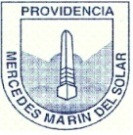 ProvidenciaDelia MaulénGUIA DE TRABAJO A DISTANCIA 1 “ALPHABET”INSTRUCCIONES:Luego de escuchar la canción acerca del abecedario, en el cuaderno escribir de título “Alphabet”Recortar las letras del abecedario de la próxima hojaBuscar objetos en revistas, libros antiguos, periódicos, etc, que empiecen con la letra del abecedario en inglés. Por ejemplo:                       :  		Apple 		 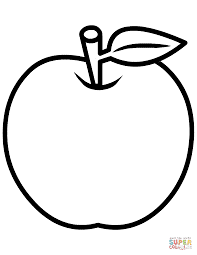 Si no encuentras, los puedes dibujar y colorearContinúa así hasta llegar a la zPuede ser cualquier palabra que conozcas como colores, comida, útiles escolares, animales, etc.Esta actividad será evaluada al reintegrarte a tus clases habitualesMucho ánimo y suerte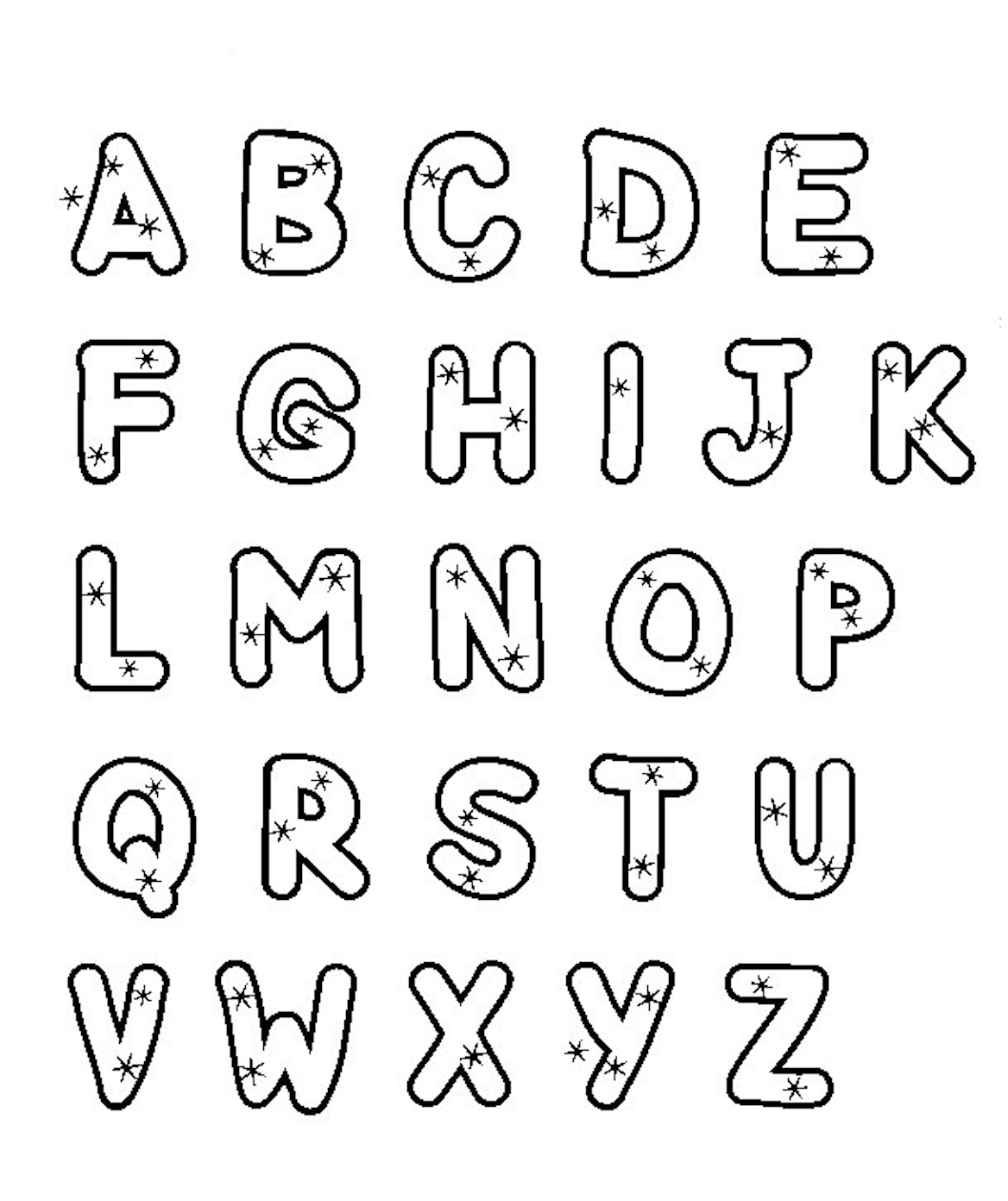 